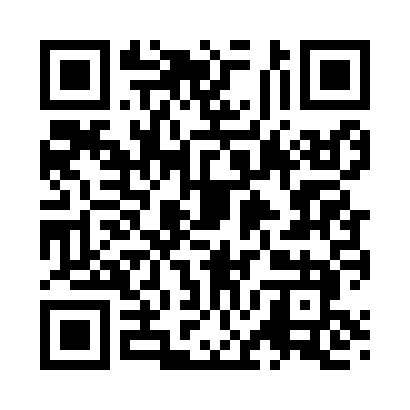 Prayer times for May City, Iowa, USAMon 1 Jul 2024 - Wed 31 Jul 2024High Latitude Method: Angle Based RulePrayer Calculation Method: Islamic Society of North AmericaAsar Calculation Method: ShafiPrayer times provided by https://www.salahtimes.comDateDayFajrSunriseDhuhrAsrMaghribIsha1Mon3:585:461:265:319:0610:542Tue3:595:461:265:319:0610:533Wed4:005:471:265:319:0510:534Thu4:015:481:265:319:0510:525Fri4:015:481:275:329:0510:516Sat4:025:491:275:329:0410:517Sun4:035:501:275:329:0410:508Mon4:055:501:275:329:0410:499Tue4:065:511:275:329:0310:4810Wed4:075:521:275:329:0310:4711Thu4:085:531:285:329:0210:4612Fri4:095:531:285:319:0210:4613Sat4:105:541:285:319:0110:4414Sun4:125:551:285:319:0010:4315Mon4:135:561:285:319:0010:4216Tue4:145:571:285:318:5910:4117Wed4:165:581:285:318:5810:4018Thu4:175:591:285:318:5710:3919Fri4:186:001:285:318:5710:3720Sat4:206:001:285:308:5610:3621Sun4:216:011:285:308:5510:3522Mon4:236:021:285:308:5410:3323Tue4:246:031:285:308:5310:3224Wed4:266:041:285:298:5210:3025Thu4:276:051:285:298:5110:2926Fri4:296:061:285:298:5010:2727Sat4:306:071:285:288:4910:2628Sun4:326:081:285:288:4810:2429Mon4:336:091:285:288:4710:2330Tue4:356:111:285:278:4610:2131Wed4:366:121:285:278:4410:19